Администрация сельского поселения Байкибашевский сельсовет муниципального района Караидельский район Республики БашкортостанПостановление №15 от 29.03.2019г.Об утверждении муниципальной Программы «Формирование современной городской среды на территории сельского поселения Байкибашевский сельсовет муниципального района Караидельский район Республики Башкортостан на 2018 - 2024 годы» в новой редакции     В соответствии с Распоряжением Правительства Республики Башкортостан  от 12.12.2018г. №1299-р, в целях реализации Указа Президента Российской Федерации от 07.05.2018г. №204 «О национальных целях и стратегических задачах развития Российской Федерации на период до 2024 года» и актуализации муниципальной программы «Формирование современной городской среды на территории сельского поселения Байкибашевский сельсовет муниципального района Караидельский район республики Башкортостан на 2018-2024 годы», постановляю:Утвердить муниципальную Программу «Формирование современной городской среды на территории сельского поселения Байкибашевский сельсовет муниципального района  Караидельский район Республики Башкортостан на 2018 - 2024 годы» в новой редакции (прилагается). Настоящее постановление вступает в силу со дня подписания, подлежит обнародованию в здании администрации сельского поселения Байкибашевский сельсовет по адресу: с.Байкибашево, ул.Корочкина, 86, и в сети общего доступа Интернет на официальном сайте сельского поселения Байкибашевский сельсовет муниципального района Караидельский район Республики Башкортостан: http://baikibashevo.ru/.3. Контроль за исполнением настоящего  постановления оставляю за собой.Врио главы администрациисельского поселенияБайкибашевский сельсовет муниципального районаКараидельский     район                                         Республики Башкортостан                                                                 МУНИЦИПАЛЬНАЯ ПРОГРАММАФОРМИРОВАНИЕ СОВРЕМЕННОЙГОРОДСКОЙ СРЕДЫ НА ТЕРРИТОРИИСЕЛЬСКОГО ПОСЕЛЕНИЯ БАЙКИБАШЕВСКИЙ СЕЛЬСОВЕТМУНИЦИПАЛЬНОГО РАЙОНАКАРАИДЕЛЬСКИЙ РАЙОНРЕСПУБЛИКИ БАШКОРТОСТАННА 2018 – 2024 ГОДЫс. Байкибашево  -  2019 годПаспорт ПрограммыХарактеристика текущего состояния сферы благоустройства в муниципальном образованииОдним из приоритетных направлений развития муниципального образования является повышения уровня благоустройства, создание безопасных и комфортных условий для проживания жителей муниципального образования.Статус современного муниципального образования во многом определяет уровень внешнего благоустройства и развитая инженерная инфраструктура.В муниципальном образовании отсутствуют многоквартирные дома, подлежащие благоустройству дворовой территории. Существующие на территории муниципального образования места общего пользования требуют благоустройства.  Необходимость благоустройства территории продиктовано на сегодняшний день необходимостью обеспечения проживания людей в более комфортных условиях при постоянно растущем благосостоянии населения.          Реализация Программы позволит создать на территории условия, благоприятно влияющие на психологическое состояние человека, повысить комфортность проживания жителей, обеспечить более эффективную эксплуатацию жилых домов, сформировать активную гражданскую позицию населения посредством его участия в благоустройстве территории, повысить уровень и качество жизни.Комплексное благоустройство мест массового пребывания населения позволит поддержать их в удовлетворительном состоянии, повысить уровень благоустройства, выполнить архитектурно-планировочную организацию территории, обеспечить здоровые условия отдыха и жизни жителей. Одним из приоритетов реализации программы является обеспечение надлежащего технического и санитарно-гигиенического состояния мест массового пребывания населения, создание комфортной территории для жизнедеятельности населения.2.	Приоритеты региональной политики в сфере благоустройства, формулировка целей и постановка задач программыПриоритетами муниципальной политики в сфере жилищно-коммунального хозяйства муниципального образования являются:- повышение комфортности условий проживания граждан;- благоустройство территории.При разработке мероприятий Программы сформированы и определены основные цели и задачи.Целью реализации Программы является формирование в кварталах жилой застройки среды благоприятной для проживания населения, а также мест массового пребывания населения. Для достижения этой цели предлагается выполнить задачи по ремонту и благоустройству мест массового пребывания населения, входящих в перечень минимальных и дополнительных видов работ в соответствии с правилами предоставления и распределения субсидий из федерального бюджета.2. Цели, задачи и мероприятия ПрограммыЦель реализации настоящей Программы: – повышение уровня комфортности жизнедеятельности граждан посредством благоустройства наиболее посещаемых территорий общественного пользования. Задачи Программы:- улучшение состояния благоустройства наиболее посещаемых  муниципальных территорий общественного пользования СП Байкибашевский сельсовет МР Караидельский район РБ: восстановления (устройство) покрытия парковых зон отдыха, скверов, зон массового отдыха граждан, прилегающих территорий к памятникам истории  и культуры, городской  площади, установка скамеек, урн для мусора, детских и спортивных площадок, устройство цветочных клумб и вазонов, посадка деревьев и кустарников.Объем средств, необходимых на реализацию ПрограммыОбъем финансовых ресурсов Программы на 2021 год в целом составляет   1300 тыс. рублей. Финансирование осуществляется за счет средств федерального бюджета, бюджета Республики Башкортостан  рублей и определяется соглашением между Администрацией СП Байкибашевский  сельсовет и органом исполнительной влсти Республики Башкортостан. Объем средств  в полном объеме  направляется на  общественных территорий в том числе:- федеральный бюджет 1049,75 тыс. рублей;- бюджет Республики Башкортостан 185,25 тыс. рублей;- внебюджетные источники 65 тыс. рублей.Перечень мероприятий Программы Основу Программы составляет благоустройство мест массового пребывания населения.Мероприятия по благоустройству общественных территорий формируются с учетом необходимости обеспечения физической, пространственной и информационной доступности здания дворовой и общественной территории для инвалидов и других маломобильных групп населения.Условие о форме участия собственников помещений в многоквартирном доме, подлежащего благоустройству, в реализации Программы1. В реализации мероприятий по благоустройству дворовой территории в рамках минимального перечня работ по благоустройству предусмотрено трудовое  участие заинтересованных лиц, организаций.2. Трудовое участие может быть осуществлено в виде выполнения жителями следующих неоплачиваемых работ, не требующих специальной квалификации:- подготовка объекта (дворовой территории) к началу работ (земляные работы, снятие старого оборудования, уборка мусора);- другие работы (покраска оборудования, озеленение территории, посадка деревьев).3. Решение о форме и доле финансового и (или) трудового участия принимается заинтересованными лицами и предоставляется в составе предложения о включении дворовой территории в муниципальную программу формирования современной городской среды:- собственниками помещений в многоквартирном доме в виде протокольно оформленного решения общего собрания собственников.Механизм реализации ПрограммыРеализация Программы осуществляется в соответствии с нормативными правовыми актами администрации СП Байкибашевский сельсовет МР Караидельский район Республики Башкортостан. Программа подлежит при необходимости актуализации в части объемов финансирования и видов работ по благоустройству.             Разработчиком и исполнителем Программы является администрация СП Байкибашевский сельсовет МР Караидельский район Республики Башкортостан.Исполнитель осуществляет: - прием заявок на участие в отборе дворовых территорий МКД для включения в адресный перечень дворовых территорий  МКД;- представляет заявки комиссии по рассмотрению и оценки созданной постановлением администрации СП Байкибашевский сельсовет МР Караидельский район Республики Башкортостан.Адресный перечень дворовых территорий МКД и общественных территорий включаются в Программу по результатам общественного обсуждения.Исполнитель мероприятий Программы несет ответственность за качественное и своевременное их выполнение, целевое и рационально использование средств, предусмотренных Программой, своевременное информирование о реализации Программы.Исполнитель Программы организует выполнение программных мероприятий путем заключения соответствующих муниципальных контрактов с подрядными организациями и осуществляет контроль за надлежащим исполнением подрядчиками обязательств по муниципальным контрактам. Отбор подрядных организаций осуществляется в порядке, установленном Федеральным законом от 05.04.2013 года № 44-ФЗ «О контрактной системе в сфере закупок товаров, работ, услуг для обеспечения государственный и муниципальных нужд». Экономия средств от проведенных аукционных процедур направляется на резервные территории. Основной и резервный адресный перечень по благоустройству общественных территорий Программы указан в Приложении № 1. Порядок включения предложений заинтересованных лиц в ПрограммуВключение предложений заинтересованных лиц в Программу осуществляется по результатам оценки заявок заинтересованных лиц в соответствии с установленным требованиям и в порядке, утвержденным постановлением администрации СП Байкибашевский сельсовет МР Караидельский район Республики Башкортостан № 38 от 01.10.2017 (общественным территориям). Порядок разработки, обсуждения с заинтересованными лицами и утверждения дизайн-проекта территорииРазработка, обсуждение с заинтересованными лицами и утверждение дизайн-проектов благоустройства территории, включенной в Программу с включением в него текстового и визуального описания проекта благоустройства, перечня (в том числе в виде соответствующих визуализированных изображений) элементов благоустройства, предполагаемых к размещению на соответствующей осуществляется в соответствии с порядком, утвержденным постановлением администрации СП Байкибашевский сельсовет МР Караидельский район Республики Башкортостан № 34 от 28.08.2017. Ожидаемый социально-экономический эффект и критерии оценки выполнения ПрограммыОжидаемый социально-экономический эффект:прогнозируемые конечные результаты реализации Программы предусматривают повышение уровня благоустройства муниципального образования, улучшение санитарного содержания территорий.В результате реализации Программы ожидается создание условий, обеспечивающих комфортные условия для работы и отдыха населения на территории муниципального образования. Будет скоординирована деятельность предприятий, обеспечивающих благоустройство населенных пунктов и предприятий, имеющих на балансе инженерные сети, что позволит исключить случаи раскопки инженерных сетей на вновь отремонтированных объектах благоустройства и восстановление благоустройства после проведения земляных работ.Эффективность программы оценивается по следующим показателям:- процент привлечения населения  муниципального образования  к работам по благоустройству;- процент привлечения организаций, заинтересованных лиц к работам по благоустройству;- уровень взаимодействия предприятий, обеспечивающих благоустройство поселения и предприятий – владельцев инженерных сетей;- уровень благоустроенности муниципального образования.В результате реализации  Программы ожидается:- улучшение экологической обстановки и создание среды, комфортной для проживания жителей МКД;- совершенствование эстетического состояния  территории муниципального образования.                                                                                                                           Приложение № 1Адресный перечень общественных территорий, нуждающихся в благоустройстве и подлежащих благоустройству в 2018-2022 годыПриложение № 3Виды работ трудового участия, с указанной нормативной стоимостью (единичные расценки) Наименование программы:Программа «Формирование современной городской среды на территории сельского поселения Байкибашевский сельсовет муниципального района Караидельский район Республики Башкортостан  на 2018 - 2024 годы»Основание разработки программы:Федеральный Закон № 131-ФЗ от 06.10.2003 «Об общих принципах организации местного самоуправления в Российской Федерации»,Постановление Правительства Российской Федерации от 10.02.2017 года № 169 «Об утверждении Правил предоставления и распределения субсидий из федерального бюджета бюджетам субъектов Российской Федерации на поддержку государственных программ субъектов Российской Федерации и муниципальных программ формирования современной городской среды»,Указ Президента Российской Федерации от 07.05.2018г. №204 «О национальных целях и стратегических задачах развития Российской Федерации на период до 2024 года»,Распоряжение Правительства Республики Башкортостан от 12.12.2018г. №1299-р,Устав сельского поселения Байкибашевский сельсовет,                            Правила благоустройства сельского поселения Байкибашевский сельсовет муниципального района Караидельский район Республики Башкортостан.Заказчик программы:Администрация  сельского поселения Байкибашевский сельсовет муниципального района Караидельский район Республики БашкортостанУчастники программы:Администрация сельского поселения Байкибашевский сельсовет муниципального района  Караидельский район Республики Башкортостан; граждане, их объединения; заинтересованные лица; общественные организации; подрядные организации.Цели программы: - повышение качества и комфорта городской среды на территории сельского поселения Байкибашевский сельсовет муниципального района  Караидельский район Республики Башкортостан;- реализация участия общественности, граждан, заинтересованных лиц в муниципальной программе для совместного определения развития территории, выявления истинных проблем и потребностей людей; - совершенствования уровня и организация  благоустройства  территории населенного пункта для повышения комфортности проживания граждан в условиях сложившейся застройки.Задачи программы:- повышение уровня вовлеченности заинтересованных граждан, организаций в реализацию мероприятий по благоустройству территорий общего пользования муниципального образования;- обеспечение формирования единого облика муниципального образования;- привлечение населения к участию в благоустройстве территории населенного пункта;- повышение уровня благоустройства муниципальных территорий общего пользования.Задачи программы:- повышение уровня вовлеченности заинтересованных граждан, организаций в реализацию мероприятий по благоустройству территорий общего пользования муниципального образования;- обеспечение формирования единого облика муниципального образования;- привлечение населения к участию в благоустройстве территории населенного пункта;- повышение уровня благоустройства муниципальных территорий общего пользования.Сроки реализации Программы: 2018-2024 годы 2018-2024 годыОбъемы бюджетных ассигнований ПрограммыОбщий объем финансирования мероприятий программы            на 2021 год :  1300 тыс.рублей в том числе:- федеральный бюджет -  1049,75 тыс. рублей;- бюджет РБ – 185,25 тыс. рублей;- внебюджетные источники -  65 тыс. рублей.Ожидаемые результаты реализации Программы- реализация Программы позволит повысить комфортность проживания населения,-  увеличение количества благоустроенных наиболее посещаемых территорий общественного пользования  от общего количества наиболее посещаемых территорий общественного пользования                                        № п\пНаименование населенного пунктаНаименование общественной территорииАдрес местонахождения общественной территорииПлощадь общественной территории, кв.м2021 год2021 год2021 год2021 год2021 год1с. Байкибашево Парк Центральныйс. Байкибашево9980№ пп.Наименование работЕд. измеренияСтоимость с материалом, руб.Трудозатраты, чел.-час.Вид1Посев газона1м22530,51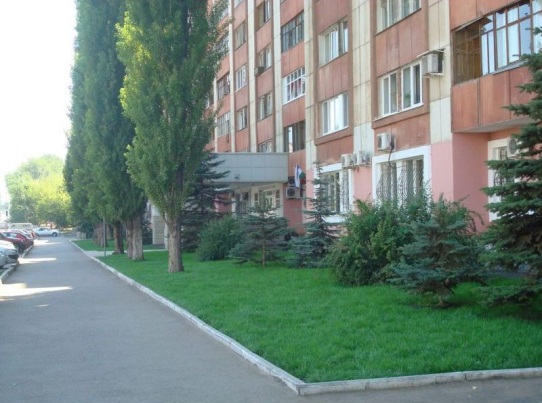 2Устройство клумбы многолетней1м28412,01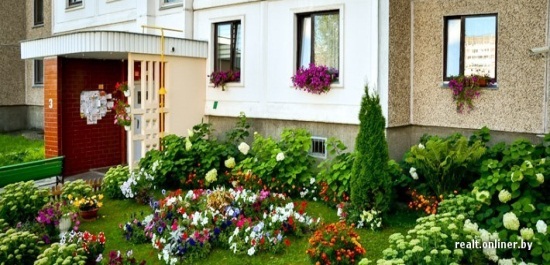 3Установка вазона1 шт.4 9303,27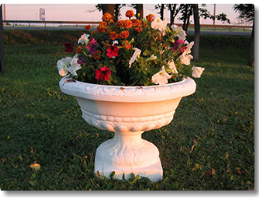 4Устройство альпийской горки без камня (площадью 6 м2)1 шт.2 2256,47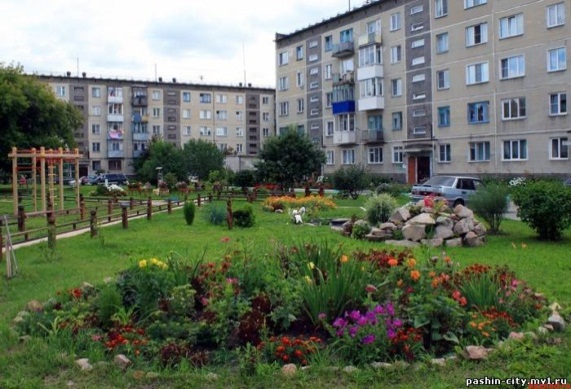 5Устройство альпийской горки с декоратиным камнем песчаник (площадью 6 м2)1 шт.8 1456,47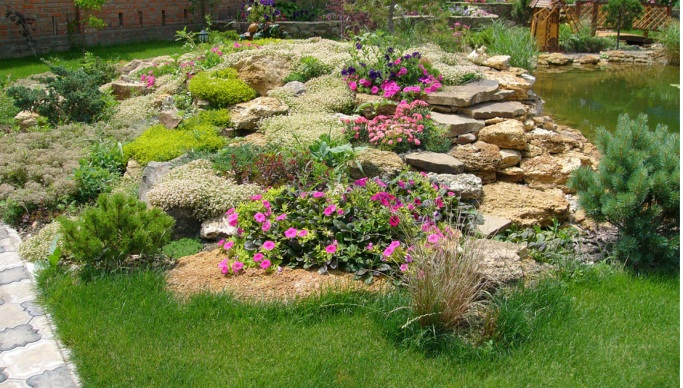 6Посадка деревьев-саженцев (вяз, дуб, каштан, клен, липа, орех, ясень)1 шт.1 4072,04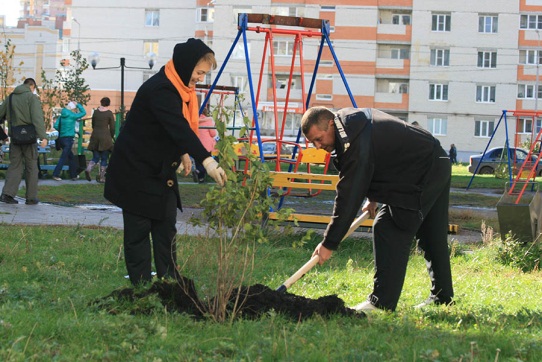 7Посадка хвойных деревьев1 шт.1 7522,60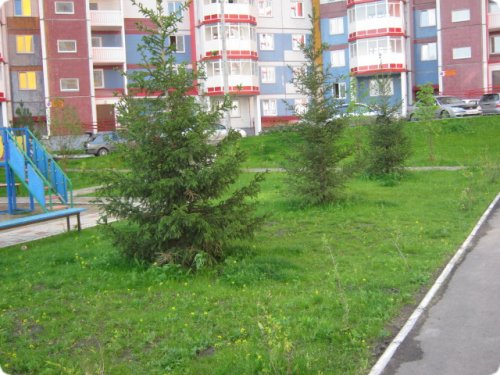 8Посадка кустарника в группы (роза кустовая)1 шт.2270,45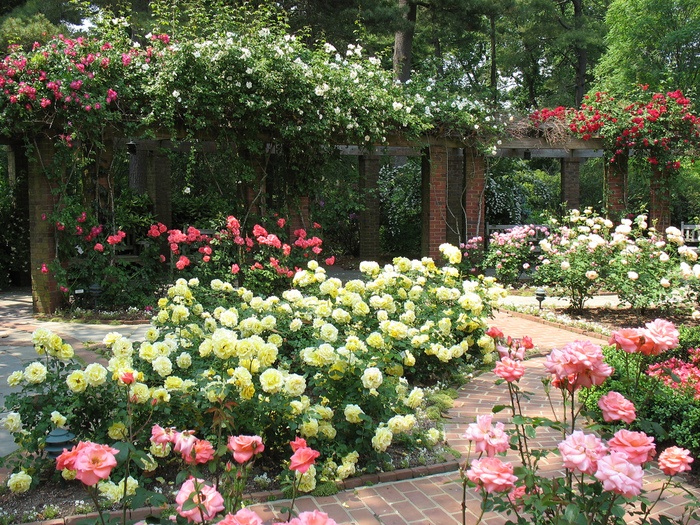 9Посадка кустарника в живую изгородь (дерен сибирский белый, 1,5 м)1м.п.1960,91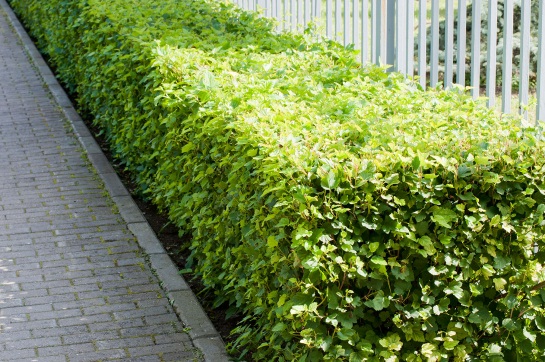 10Ограждения для детской или спортивной площадки1м.п.7031,47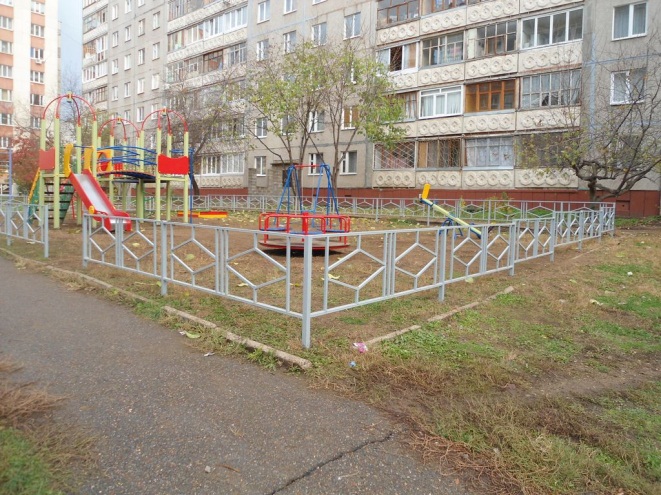 11Ремонт металлических ограждений (Выправка на месте погнутых элементов, скрепление деталей электросваркой, вырезка отдельных негодных деталей, заготовка и установка новых деталей)1 м21 5979,61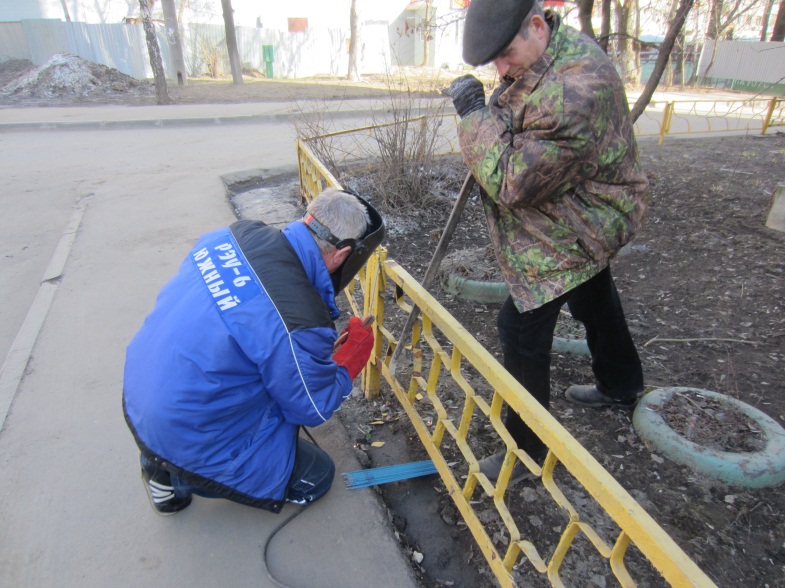 12Смена отдельных участков металлического ограждения газонов из труб диаметром: до 40 мм (удаление негодных частей, установка новых частей с заготовкой, исправление опор)1 м 2980,4113Масляная окраска металлических ограждений1м2660,36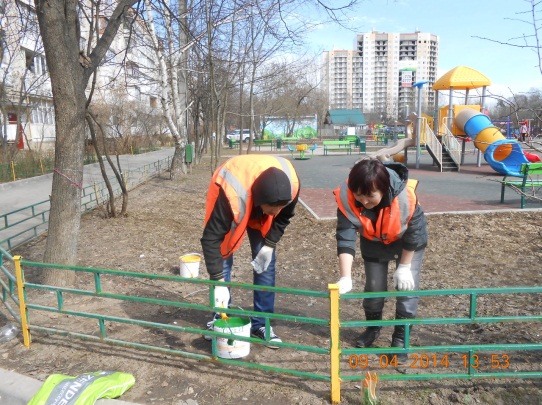 14Смена отдельных частей металлического ограждения спортивных площадок: сетки1 м22110,73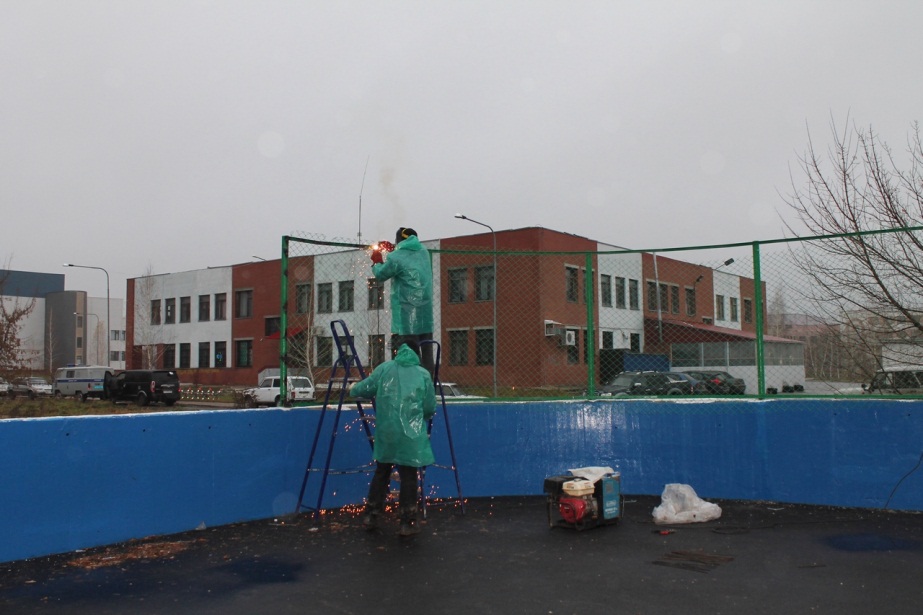 15Смена отдельных частей металлического ограждения спортивных площадок: стойки (удаление негодной стойки, установка стойки из трубы с бетонированием фундамента)1 стойка1 9729,48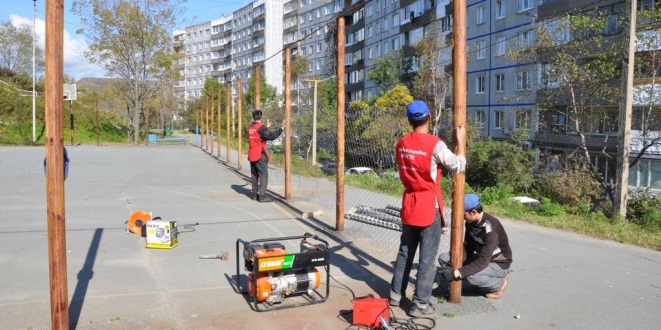 16Ремонт деревянных: калиток хоккейной коробки с заменой шпингалетов и петель накладных1 калитка5591,62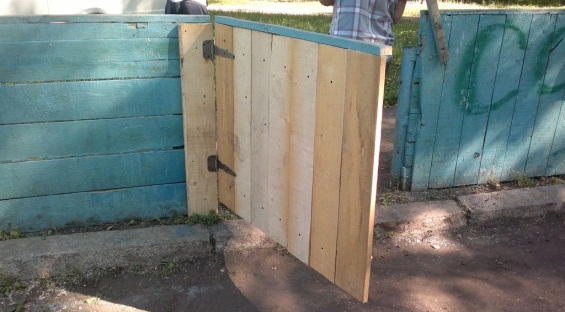 17Простая масляная окраска деревянных бортов и металлических столбов хоккейной коробки1 м21370,78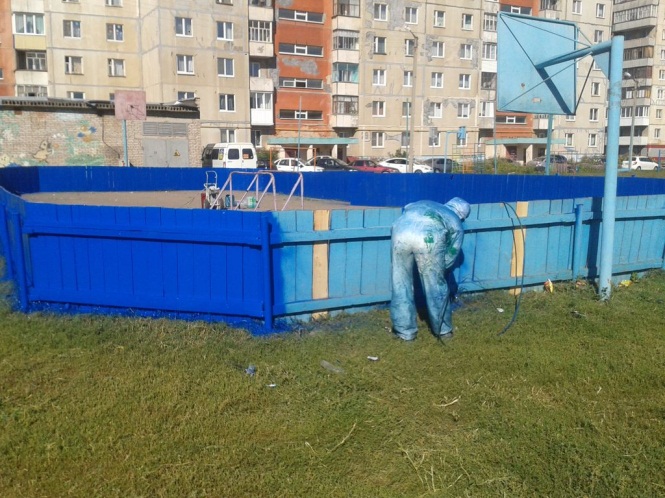 18Корчевка пней вручную давностью рубки до трех лет: диаметром до 500 мм мягких пород1 шт.9743,70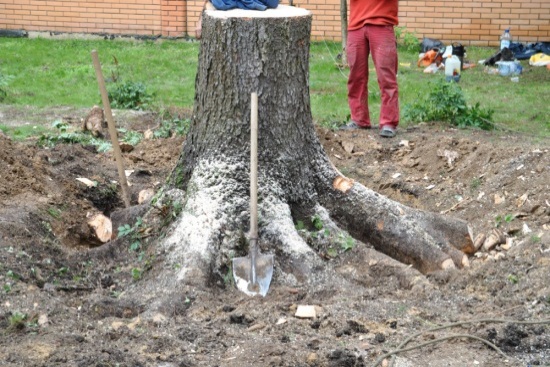 19Формовочная обрезка деревьев высотой: до 5 м  с приданием формы шара, куба, пирамиды и т.д.1 шт.1390,98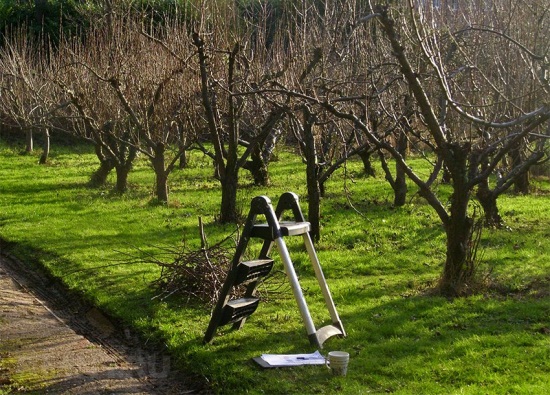 20Выкашивание газонов: косой1м21,10,01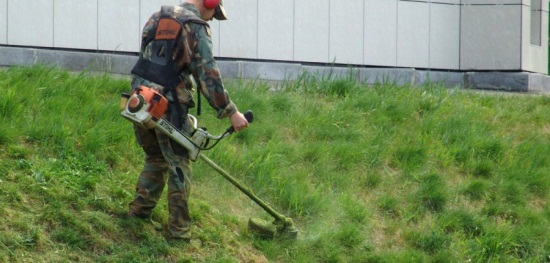 21Выкашивание газонов: газонокосилкой моторной1м21,60,0122Вырезка сухих ветвей деревьев лиственных пород диаметром: до 350 мм при количестве срезанных ветвей до 51 шт.750,53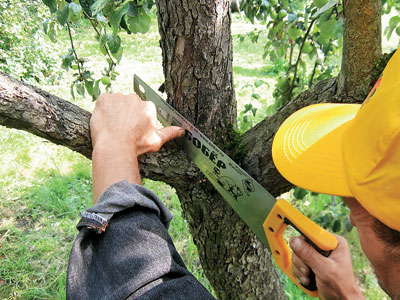 23Вырезка сухих ветвей деревьев лиственных пород диаметром: до 350 мм при количестве срезанных ветвей до 151 шт.1390,9824Обрезка нижних сучьев у деревьев: на 2-3-й год1 шт.30,0225Омоложение живых изгородей: мягких с обрезкой побегов на пень до 100 % (вырезка сучьев и побегов, зачистка срезов)1п.м.320,25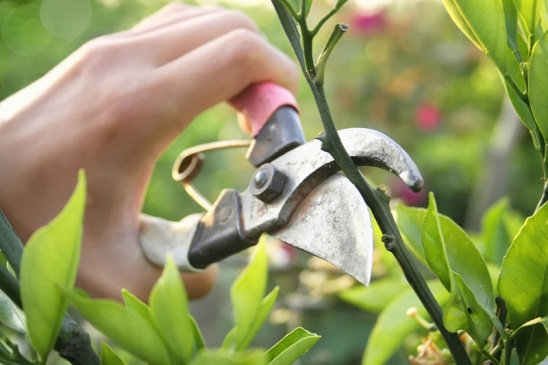 26Омоложение живых изгородей: колючих с обрезкой побегов на пень до 100 %1 м.п.690,5327Омоложение одиночных кустарников 1 куст70,0528Штыковка почвы с переворачиванием пласта и разбивкой крупных комьев лопатой, глубиной штыкования: 150 мм в грунтах 1 группы1 м2100,08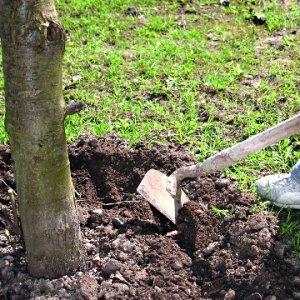 29Разборка покрытий и оснований: асфальтобетонных с помощью молотков отбойных1м2680,24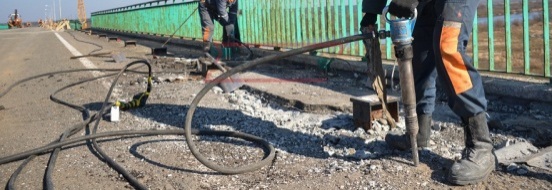 30Очистка участка от мусора1м260,04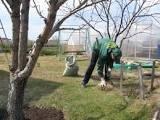 31Ручная побелка деревьев в возрасте: 3-5 лет1 дерево20,01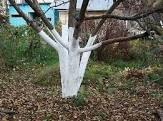 32Обрезка крон кустарников под естественный вид диаметром до 1,0 м1 куст110,05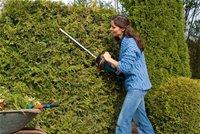 33Стрижка живых изгородей ручным способом пород: мягколиственных, твердо лиственных1 м2 развернутой поверхности 60,0334Стрижка живых изгородей  механизированным способом пород: мягколиственных, твердо лиственных1 м2 развернутой поверхности 110,0235Улучшенная масляная окраска цоколя с расчисткой старой краски: до 35%1м21080,51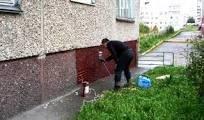 